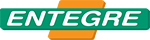 SUTOP CIFT TAM ELASTIK®Cement and Acryllic-Based, Double Component, Full Elastic Water Proofing MaterialFIELD OF APPLICATIONUsed in wet areas such as bathrooms, WCs, kitchens, balconies, etc. and for waterproofing of water tanks, pools and terraces.Applied on surfaces such as concrete, plaster and screed.CHARACTERISTICSHas high elasticity.It may be easily and rapidly applied.Resistant against Shrinkage cracks.May be applied on horizontal and vertical surfaces.Has a superior adherence.Suitable for contact with drinking water.Applied against positive water pressureAPPLICATIONSURFACE PREPARATIONThe surface of application shall be free solid, clean, free of dust and level.The surface shall always be free of materials such as form oil, paint, dust etc., and shall be fully cured. Parts on the surface (iron, wood, etc.) shall be removed and these hole shall be filled with appropriate Entegre Repair Mortars. You may advance to application after dampening the surface.PREPARATION AND APPLICATION OF THE MORTARA proper amount of fluid component shall be put inside the mixing container (10 kg of fluid/20 kg of powder). Whole bag is poured to the container, and mixed with hand mixer until the lumps are removed. After resting for 5 minutes, the mortar shall be mixed again. ENTEGRE CHAMFERING TAPE shall be applied to the connection points of the application surfaces using EPODOL®. If you do not prefer chamfering tapes, bring the connection points to an oval form and reinforce them with nets.Fluid mortar shall be applied with a brush or a roll. Second coat shall be perpendicular to the first coat and shall be applied at least for 6 hours later.Wait 3 days for application of final coat (ceramic, screed and cement-based plaster), and take care to prevent mechanical damage to the waterproofing material during coating.If the application area is a water tank, wait at least 28 days for the curing of the product.CONSUMPTION1.5-2.0 kg/m² single coat (Application at proper surface and ambient conditions is taken as a reference. It may differ as per surface specifications and application conditions.)TECHNICAL DATAPACKAGING AND STORAGEAvailable in 20 kg polyethylene-reinforced  paper bags, and 10 kg plastic drums as a set.May be delivered with pallets if requested.Both components shall be stored in their original package without opening the package under dry, frost free conditions. Shelf life of powder and fluid components under suitable storage conditions is 1 year from the date of production.Fluid component freezes under 0°C.Opened packages shall be closed tightly and stored under suitable storage conditions and shall be consumed within a week.RECOMMENDATIONS•No other materials than these two components (lime, cement, gypsum, etc.) shall be added.•It is recommended you to mix the product continuously during application.•Mortar shall not be used again by mixing with water, fluid component or dry mortar if its application time has expired.•It is recommended that the application shall be performed between +5°C and +35°C.•SUTOP CIFT TAM ELASTIK® shall be protected against effects such as sunlight, wind, rain and frost, etc. within the first 24 hours after application.•Reaches its final strength within 14 days.•It shall not be applied on frozen surfaces.•Do not apply under direct sunlight.•Do not go beyond the application field and the rules.•Do not inhale it directly. Wash your eyes with plenty of water in case of contact with eyes, seek medical attention if required.•For detailed information, please request the safety data sheet.•Contact us for your technical questions and for your questions about all other application conditions.CERTIFICATE OF CONFORMIT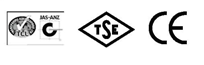 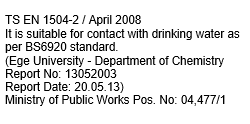 Above stated data obtained in lab conditions. Entegre will not be liable for any defect in product occurring by reason of events or conditions not within its control such as misuse, mishandling, improper storage or improper installation.Entegre reserves the right to revise the information contained herein without prior notice.ENTEGRE HARÇ SAN. ve TİC. A.Ş.HÜSEYİNLİ VILLAGE, BEYKOZ STREET. No:222/4 34799 Çekmeköy/İSTANBUL T: 0216 434 50 96 F: 0216 434 50 31 www.entegreharc.com.trWater Vapour PermeabilityClass IShear Tensile Adhesion StrengthWith no traffic load / FlexibleClass of Reaction To FireEAdhesion Strength, N/mm²≥1Capillary Water Absorption and Water Permeability (kg/m²h0.5)Max 0.1Crack bridging ability, mm> 0,75